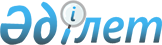 Об утверждении типовой формы заключения временного администратора об эффективности (неэффективности) плана реабилитации
					
			Утративший силу
			
			
		
					Приказ Заместителя Премьер-Министра Республики Казахстан - Министра финансов Республики Казахстан от 30 апреля 2014 года № 203. Зарегистрирован в Министерстве юстиции Республики Казахстан 6 июня 2014 года № 9485. Утратил силу приказом Министра финансов Республики Казахстан от 9 декабря 2015 года № 639      Сноска. Утратил силу приказом Министра финансов РК от 09.12.2015 № 639 (вводится в действие по истечении десяти календарных дней после дня его первого официального опубликования).      В соответствии с подпунктом 14) статьи 15 Закона Республики Казахстан от 7 марта 2014 года «О реабилитации и банкротстве» ПРИКАЗЫВАЮ:



      1. Утвердить прилагаемую типовую форму заключения временного администратора об эффективности (неэффективности) плана реабилитации.



      2. Департаменту методологии распоряжения республиканским государственным имуществом и процедур реабилитации и банкротства (Адилханов Д.Б.) обеспечить:



      1) государственную регистрацию настоящего приказа в Министерстве юстиции Республики Казахстан и его официального опубликование;



      2) размещение настоящего приказа на интернет-ресурсе Министерства финансов Республики Казахстан.



      3. Контроль за исполнением настоящего приказа возложить на директора Департамента методологии распоряжения республиканским государственным имуществом и процедур реабилитации и банкротства Адилханова Д.Б.



      4. Настоящий приказ вводится в действие по истечении десяти календарных дней после дня его первого официального опубликования.      Заместитель Премьер-Министра

      Республики Казахстан -

      Министр финансов

      Республики Казахстан                       Б. Султанов

Утверждена             

приказом              

Заместителя Премьер-Министра 

Республики Казахстан –   

Министра финансов      

Республики Казахстан     

от 30 апреля 2014 года № 203       Примечание РЦПИ!

      В Типовой форме внесены изменения на казахском языке, текст на русском языке не меняется в соответствии с приказом Министра финансов РК от 05.03.2015 № 155.

Форма            

        Типовая форма заключения временного администратора

      об эффективности (неэффективности) плана реабилитации___________                                    ______________________

  (дата)                                         (место составления)      В соответствии с подпунктом 2) пункта 2 статьи 70 Закона

Республики Казахстан от 7 марта 2014 года «О реабилитации и

банкротстве» временным администратором ______________________________

                                                 (фамилия, имя, при наличии - отчество)

составлено заключение об эффективности (неэффективности) плана

реабилитации ________________________________________________________

                                      (наименование должника)

      Общие сведения о должнике отражены в приложении 1 к настоящей

типовой форме заключения.

      1. Реабилитационные меры согласно плану реабилитации 

          2. Финансово-экономические и производственные

                показатели деятельности должника

      1. Показатели бухгалтерского баланса за последние 3 года,

предшествующие применению реабилитационной процедуры, и прогноз

бухгалтерского баланса отражены в приложении 2 к настоящей типовой

форме заключения.



      2. Показатели отчета о прибылях и убытках за последние 3 года,

предшествующие применению реабилитационной процедуры, и прогноз

отчета о прибылях и убытках отражены в приложении 3 к настоящей

типовой форме заключения.



      3. Показатели отчета о движении денежных средств за последние 3

года, предшествующие применению реабилитационной процедуры, и прогноз

отчета о движении денежных средств отражены в приложении 4 к

настоящей типовой форме заключения.



      4. Программа производства отражена в приложении 5 к настоящей

типовой форме заключения.



      5. Программа реализации отражена в приложении 6 к настоящей

типовой форме заключения.



      6. Прогноз погашения кредиторской задолженности отражен в 

приложении 7 к настоящей типовой форме заключения.

           3. Заключение об эффективности (неэффективности)

                     плана реабилитации_____________________________________________________________________

     (основания, по которым план реабилитации является эффективным (неэффективным))

_____________________________________________________________________

_____________________________________________________________________      Заключение об эффективности (неэффективности) плана

реабилитации составлено на ____ листах, пронумеровано и прошнуровано

_______ страниц.      Приложение: на _____________ листах.

      Временный администратор _______________________________________

                                                     Ф.И.О.(подпись)

      Примечание: * - с приложением копий подтверждающих документов.

Приложение 1          

к типовой форме заключения   

временного администратора об  

эффективности (неэффективности) 

плана реабилитации        

от 30 апреля 2014 года № 203         Примечание РЦПИ!

      В Приложении 1 внесены изменения на казахском языке, текст на русском языке не меняется в соответствии с приказом Министра финансов РК от 05.03.2015 № 155.

                       Общие сведения о должникеВременный администратор _______________ Подпись _____________________

Приложение 2          

к типовой форме заключения   

временного администратора об  

эффективности (неэффективности) 

плана реабилитации        

от 30 апреля 2014 года № 203        Показатели бухгалтерского баланса за последние 3 года,

предшествующие применению реабилитационной процедуры, и прогноз

                     бухгалтерского баланса                                                           тыс. тенгеВременный администратор __________________ Подпись __________________

Приложение 3          

к типовой форме заключения   

временного администратора об  

эффективности (неэффективности) 

плана реабилитации        

от 30 апреля 2014 года № 203   

    Показатели отчета о прибылях и убытках за последние 3 года,

      предшествующие применению реабилитационной процедуры, и

               прогноз отчета о прибылях и убытках                                                           тыс. тенгеВременный администратор ______________________ Подпись ______________

Приложение 4          

к типовой форме заключения   

временного администратора об  

эффективности (неэффективности) 

плана реабилитации        

от 30 апреля 2014 года № 203   

         Показатели отчета о движении денежных средств за

   последние 3 года, предшествующие применению реабилитационной

      процедуры, и прогноз отчета о движении денежных средств                                                           тыс. тенгеВременный администратор _________________________ Подпись ___________

Приложение 5          

к типовой форме заключения   

временного администратора об  

эффективности (неэффективности) 

плана реабилитации        

от 30 апреля 2014 года № 203   

                            Программа производстваВременный администратор _____________________ Подпись _______________

Приложение 6          

к типовой форме заключения   

временного администратора об  

эффективности (неэффективности) 

плана реабилитации        

от 30 апреля 2014 года № 203   

                            Программа реализацииВременный администратор _____________________ Подпись _______________

Приложение 7          

к типовой форме заключения   

временного администратора об  

эффективности (неэффективности) 

плана реабилитации        

от 30 апреля 2014 года № 203   

          Прогноз погашения кредиторской задолженностиВременный администратор _____________________ Подпись _______________
					© 2012. РГП на ПХВ «Институт законодательства и правовой информации Республики Казахстан» Министерства юстиции Республики Казахстан
				№ п/пНаименование реабилитационных мерСроки исполненияМероприятия по реализации реабилитационных мер

(описание действий, направленных на восстановление платежеспособности должника с конкретным указанием наименований хозяйствующих субъектов, вовлеченных в данный процесс, документов, №, дат, сумм и расчетов на основе финансовой отчетности) *1Организационно-хозяйственные2Технические3Финансово-экономические4Правовые5Санация6Продажа имущества (активов) путем проведения электронного аукциона7Уступка прав требования8Списание долгов9Списание пени, штрафов10Обмен долгов11Заключение мирового соглашения12Получение кредитов (микрокредитов)13Меры государственной поддержки14Иные мероприятия, не противоречащие законодательству Республики Казахстан№Наименование показателейИнформацияИнформацияИнформацияИнформацияИнформацияИнформацияИнформацияИнформация1Наименование на казахском и русском языках согласно учредительным документам2Решение о применении реабилитационной процедуры (№, дата, наименование суда)3Определение суда о назначении временного администратора (№, дата, наименование суда)4Протокол собрания кредиторов о согласовании (не согласовании) Плана реабилитации5Сведения о государственной регистрации (дата регистрации (перерегистрации), регистрационный номер, место, основание государственной регистрации (вновь созданное, преобразование, слияние и другое)/перерегистрации (уменьшение размера уставного капитала, изменение наименования и другое))6Полный почтовый (юридический) адрес7Вид деятельности по общему классификатору видов экономической деятельности, с указанием кода8Бизнес-идентификационный номер (БИН)9Ф.И.О. учредителя (-ей)10Ф.И.О. руководителя11Ф.И.О. бухгалтера12Сведения об участии собственника имущества должника (уполномоченного им органа), учредителя (участника) и/или должностного (уполномоченного им органа), учредителя (участника) и/или должностного лица (лиц) должника в иных юридических лицах, доля участия % (наименование, место нахождения, БИН (ИИН) (при наличии) период участия)13Размер уставного капитала в соответствии с учредительными документами, тыс.тенге14Является ли недропользователем: кем и когда предоставлено право на недропользование, раскрыть операции по недропользованию15Сведения о наличии структурных подразделений должника16Сведения о наличии и движении основных средств и нематериальных активов за последние 3 года, предшествующие реабилитационной процедуре по данным финансовой отчетности (стоимость, тыс. тенге)на 1.01.20 ____ г.на 1.01.20 ____ г.на 1.01.20 ____ г.на 1.01.20 ____ г.на 1.01.20 ____ г.на 1.01.20 ____ г.текущий годтекущий годв том числе:в том числе:в том числе:в том числе:в том числе:в том числе:в том числе:в том числе:в том числе:16.1основные средства16.2нематериальные активы17Сведения о наличии и движении ценных бумаг за последние 3 года, предшествующие процедуре реабилитации по данным финансовой отчетности (акции, долговые ценные бумаги, депозитарные расписки, паи паевых инвестиционных фондов, исламские ценные бумаги) (хлопковые и зерновые расписки при их наличии)на 1.01.20 ____ г.на 1.01.20 ____ г.на 1.01.20 ____ г.на 1.01.20 ____ г.на 1.01.20 ____ г.на 1.01.20 ____ г.Текущий годТекущий годколичествоСтоимость ценных бумаг на 01.01.20 __ г.количествоСтоимость ценных бумаг на 01.01.20 __ г.количествоСтоимость ценных бумаг на 01.01.20 __ г.количествоСтоимость ценных бумаг на 01.01.20 __ г.17.1Наименование ценных бумаг (стоимость, тыс. тенге)18Сведения об имуществе, находящемся в залоге № и дата договора№ и дата договора№ и дата договораНаименование имуществаНаименование имуществаНаименование имуществаСтоимость имуществаСтоимость имущества19Сведения об имуществе, находящемся в имущественном найме (аренде)№ и дата договора№ и дата договораНаименование имуществаНаименование имуществаСрок арендыСрок арендыСтоимость арендыСтоимость аренды20Сведения об имуществе, полученном в лизинг№ и дата договора№ и дата договораНаименование имуществаНаименование имуществаСтоимость основного средства, полученного в лизингСтоимость основного средства, полученного в лизингНепогашенная сумма по лизинговым платежамНепогашенная сумма по лизинговым платежамКод строкиФактические показатели за последние 3 года, предшествующие применению реабилитационной процедурыФактические показатели за последние 3 года, предшествующие применению реабилитационной процедурыФактические показатели за последние 3 года, предшествующие применению реабилитационной процедурыПоказатели на дату применения реабилитационной процедурыПоказатели на дату применения реабилитационной процедурыПрогнозные показатели согласно плану реабилитацииПрогнозные показатели согласно плану реабилитацииПрогнозные показатели согласно плану реабилитацииПрогнозные показатели согласно плану реабилитацииПрогнозные показатели согласно плану реабилитацииПрогнозные показатели согласно плану реабилитацииПрогнозные показатели согласно плану реабилитацииКод строкиНа 1.01._ г.На 1.01.__ г.На 1.01.__ г.Показатели на дату применения реабилитационной процедурыПоказатели на дату применения реабилитационной процедурыПлан на __ г.План на __ г.План на __ г.План на __ г.План на ___ г.План на ___ г.План на ___ г.АктивыАктивыАктивыАктивыАктивыАктивыАктивыАктивыАктивыАктивыАктивыАктивыАктивыАктивыI. Краткосрочные активыДенежные средства и их эквиваленты010Финансовые активы011Производные финансовые инструменты012Краткосрочная торговая и прочая дебиторская задолженность013Текущий подоходный налог014Запасы015Прочие краткосрочные активы016Итого краткосрочных активов (сумма строк с 010 по 016)100II. Долгосрочные активыФинансовые активы110Производные финансовые инструменты111Прочие долгосрочные финансовые активы112Долгосрочная торговая и прочая дебиторская задолженность113Инвестиции, учитываемые методом долевого участия114Инвестиционное имущество115Основные средства116Биологические активы117Нематериальные активы118Отложенные налоговые активы119Прочие долгосрочные активы120Итого долгосрочных активов

(сумма строк с 110 по 120)200Баланс (строка 100 + строка 200)Обязательство и капиталОбязательство и капиталОбязательство и капиталОбязательство и капиталОбязательство и капиталОбязательство и капиталОбязательство и капиталОбязательство и капиталОбязательство и капиталОбязательство и капиталОбязательство и капиталОбязательство и капиталОбязательство и капиталОбязательство и капиталIII. Краткосрочные обязательстваЗаймы210Производные финансовые инструменты211Краткосрочная торговая и прочая кредиторская задолженность212Текущие налоговые обязательства по подоходному налогу213Вознаграждения работникам214Прочие краткосрочные обязательства215Итого краткосрочных обязательств (сумма строк с 210 по 215)300IV. Долгосрочные обязательстваЗаймы310Производные финансовые инструменты311Долгосрочная торговая и прочая кредиторская

задолженность312Отложенные налоговые обязательства313Прочие долгосрочные обязательства314Итого долгосрочных обязательств (сумма

строк с 310 по 314)400V. КапиталУставный (акционерный) капитал410Эмиссионный доход411Выкупленные собственные долевые инструменты412Резервы413Нераспределенная прибыль (непокрытый убыток)414Итого капитал, относимый на собственников материнской организации (сумма строк с 410 по 414)420Доля неконтролирующих собственников421Всего капитал (строка 420 +/- строка 421)500Баланс (строка 300+строка 301+строка 400 + строка 500)Наименование показателейКод строкиФактические показатели за последние 3 года, предшествующие применению реабилитационной процедурыФактические показатели за последние 3 года, предшествующие применению реабилитационной процедурыФактические показатели за последние 3 года, предшествующие применению реабилитационной процедурыПоказатели на дату применения реабилитационной процедуры Прогнозные показатели согласно плану реабилитацииПрогнозные показатели согласно плану реабилитацииПрогнозные показатели согласно плану реабилитацииПрогнозные показатели согласно плану реабилитацииПрогнозные показатели согласно плану реабилитацииНаименование показателейКод строкиНа 1.01.___ г.На 1.01.___ г.На 1.01.___ г.Показатели на дату применения реабилитационной процедуры План на ___ г.План на ___ г.План на ___ г.План на ___ г.План на ___ г.Выручка010Себестоимость реализованных товаров и услуг011Валовая прибыль (строка 010 – строка 011)012Расходы по реализации013Административные расходы014Прочие расходы015Прочие доходы016Итого операционная прибыль (убыток) (+/- строки с 012 по 016)020Доходы по финансированию021Расходы по финансированию022Прибыль (убыток) до налогообложения (+/- строки с 020 по 022)100Расходы по подоходному налогу101Прибыль за год (строка 100-строка 101), относимая на:200собственников материнской организациидолю неконтролирующих собственниковПрочая совокупная прибыль, всего (сумма строк с 310 по 311):300в том числе:Переоценка основных средств310Переоценка финансовых активов 311Общая совокупная прибыль (строка 200 + строка 300)400Общая совокупная прибыль относимая на:собственников материнской организациидоля неконтролирующих собственниковПрибыль на акцию:500Код строкиФактические показатели за последние 3 года, предшествующие применению реабилитационной процедурыФактические показатели за последние 3 года, предшествующие применению реабилитационной процедурыФактические показатели за последние 3 года, предшествующие применению реабилитационной процедурыПоказатели на дату применения реабилитационной процедуры Прогнозные показатели согласно плану реабилитацииПрогнозные показатели согласно плану реабилитацииПрогнозные показатели согласно плану реабилитацииПрогнозные показатели согласно плану реабилитацииПрогнозные показатели согласно плану реабилитацииКод строкиНа 1.01.___ г.На 1.01.___ г.На 1.01.___ г.Показатели на дату применения реабилитационной процедуры План на ___ г.План на ___ г.План на ___ г.План на ___ г.План на ___ г.I. Движение денежных средств от операционной деятельностиI. Движение денежных средств от операционной деятельностиI. Движение денежных средств от операционной деятельностиI. Движение денежных средств от операционной деятельностиI. Движение денежных средств от операционной деятельностиI. Движение денежных средств от операционной деятельностиI. Движение денежных средств от операционной деятельностиI. Движение денежных средств от операционной деятельностиI. Движение денежных средств от операционной деятельностиI. Движение денежных средств от операционной деятельностиI. Движение денежных средств от операционной деятельности1. Поступление денежных средств, всего (сумма строк с 011 по 015)010в том числе:реализация товаров и услуг011прочая выручка012авансы, полученные от покупателей, заказчиков013полученные вознаграждения014прочие поступления0152. Выбытие денежных средств, всего (сумма строк с 021 по 026)020в том числе:платежи поставщикам за товары и услуги021авансы, выданные поставщикам товаров и услуг022выплаты по оплате труда023выплата вознаграждения024подоходный налог и другие платежи в бюджет025прочие выплаты0263. Чистая сумма денежных средств от операционной деятельности (строка 010 – строка 020)030II. Движение денежных средств от инвестиционной деятельностиII. Движение денежных средств от инвестиционной деятельностиII. Движение денежных средств от инвестиционной деятельностиII. Движение денежных средств от инвестиционной деятельностиII. Движение денежных средств от инвестиционной деятельностиII. Движение денежных средств от инвестиционной деятельностиII. Движение денежных средств от инвестиционной деятельностиII. Движение денежных средств от инвестиционной деятельностиII. Движение денежных средств от инвестиционной деятельностиII. Движение денежных средств от инвестиционной деятельностиII. Движение денежных средств от инвестиционной деятельности1. Поступление денежных средств, всего (сумма строк с 041 по 046)040в том числе:реализация основных средств041реализация нематериальных активов042реализация других долгосрочных активов043полученные дивиденды044полученные вознаграждения045прочие поступления0462. Выбытие денежных средств, всего (сумма строк с 051 по 055)050в том числе:приобретение основных средств051приобретение нематериальных активов052приобретение других долгосрочных активов053представление займов054прочие выплаты0553. Чистая сумма денежных средств от инвестиционной деятельности (строка 040 – строка 050)060III. Движение денежных средств от финансовой деятельностиIII. Движение денежных средств от финансовой деятельностиIII. Движение денежных средств от финансовой деятельностиIII. Движение денежных средств от финансовой деятельностиIII. Движение денежных средств от финансовой деятельностиIII. Движение денежных средств от финансовой деятельностиIII. Движение денежных средств от финансовой деятельностиIII. Движение денежных средств от финансовой деятельностиIII. Движение денежных средств от финансовой деятельностиIII. Движение денежных средств от финансовой деятельностиIII. Движение денежных средств от финансовой деятельности1. Поступление денежных средств, всего (сумма строк с 071 по 074)070в том числе:эмиссия акций и других финансовых инструментов071получение займов072полученные вознаграждения073прочие поступления0742. Выбытие денежных средств, всего(сумма строк с 080 по 085)080в том числе:погашение займов081выплата вознаграждения082выплата дивидендов083выплаты собственникам по акциям

организации084прочие выбытия0853. Чистая сумма денежных средств от финансовой деятельности (строка 070 – строка 080)0904. Влияние обменных курсов валют к тенге1005. Увеличение +/- уменьшение денежных средств (строка 030 +/- строка 060+/- строка 090+/-100)1106. Денежные средства и их эквиваленты на начало отчетного периода1207. Денежные средства и их эквиваленты на конец отчетного периода130№Наименование продуктовПлан _____ г.План _____ г.План _____ г.План _____ г.План _____ г.АБ123451.Незавершенное производство на начало периода, всегов том числе:1.11.2…1.N.Прочие2.Произведено продуктов, всегов том числе:2.12.2…2.N.Прочие3.Незавершенное производство на конец периода, всегов том числе:3.13.2…3.N.Прочие№Наименование продуктовПлан на _____ годПлан на _____ годПлан на _____ годПлан на ____ годПлан на ____ годПлан на ____ годПлан на _______ годПлан на _______ годПлан на _______ годПлан на _______ годПлан на _______ годПлан на _______ годПлан на _____ годПлан на _____ годПлан на _____ год№Наименование продуктовколичествоцена реализации, тыс. тенгеитого, тыс. тенгеколичествоцена реализации, тыс. тенгеитого, тыс. тенгеколичествоцена реализации, тыс. тенгеитого, тыс. тенгеколичествоцена реализации, тыс. тенгеитого, тыс. тенгеколичествоцена реализации, тыс. тенгеитого, тыс. тенгеАБ1234567891011121314151.Реализация продукции, всегов том числе:1.1.1.2.1.3.…1.N.Прочиеххххх№ п/пОчередностьСумма кредиторской задолженности, включенная в реестр требований кредиторовСумма кредиторской задолженности, включенная в реестр требований кредиторовСумма кредиторской задолженности, включенная в реестр требований кредиторовСумма кредиторской задолженности, включенная в реестр требований кредиторовСумма кредиторской задолженности, включенная в реестр требований кредиторовСумма кредиторской задолженности, включенная в реестр требований кредиторов№ п/пОчередностьвсегов том числев том числев том числев том числев том числе№ п/пОчередностьвсегопогашение в __ г.погашение в __ г.погашение в __ г.погашение в __ г.погашение в __ г.АБ12345611 очередь22 очередь33 очередь44 очередь55 очередьИтого